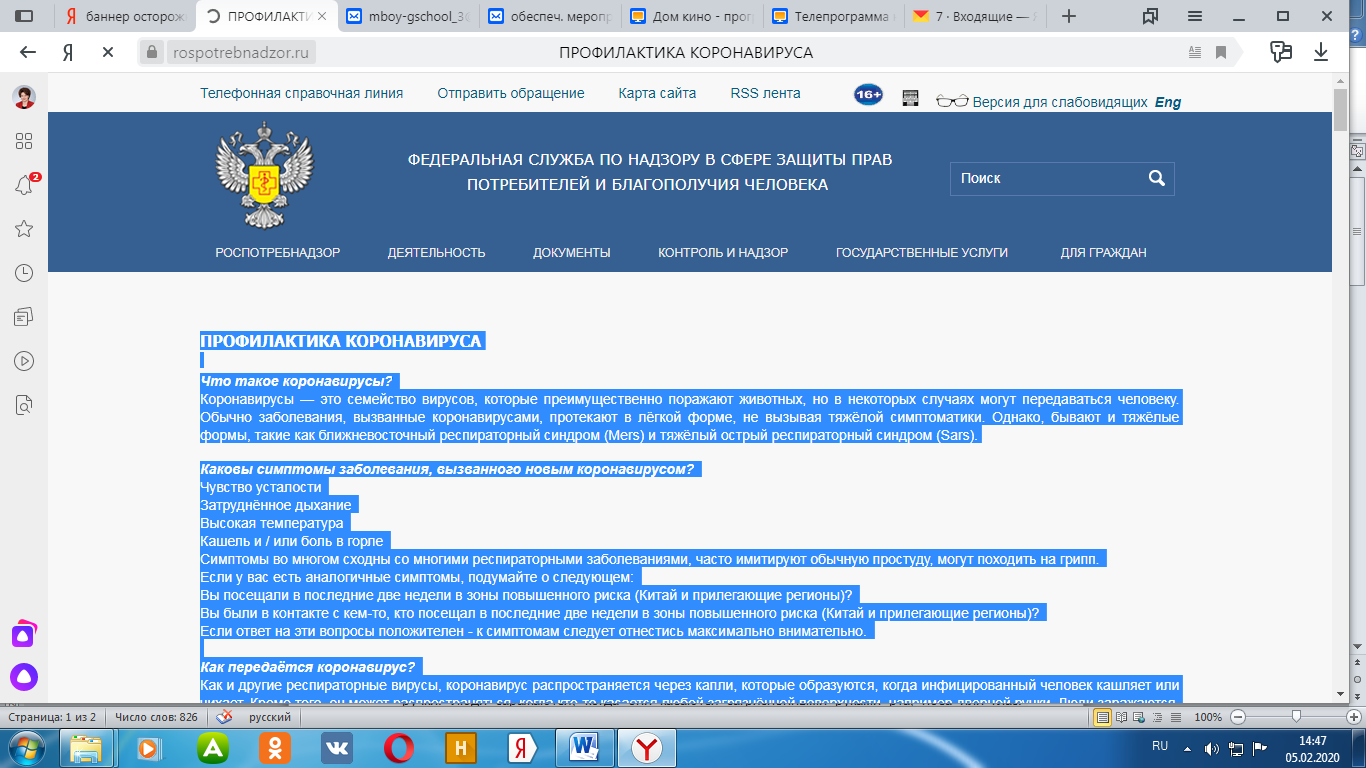 ПРОФИЛАКТИКА КОРОНАВИРУСАЧто такое коронавирусы? 
Коронавирусы — это семейство вирусов, которые преимущественно поражают животных, но в некоторых случаях могут передаваться человеку. Обычно заболевания, вызванные коронавирусами, протекают в лёгкой форме, не вызывая тяжёлой симптоматики. Однако, бывают и тяжёлые формы, такие как ближневосточный респираторный синдром (Mers) и тяжёлый острый респираторный синдром (Sars).Каковы симптомы заболевания, вызванного новым коронавирусом? 
Чувство усталости 
Затруднённое дыхание 
Высокая температура 
Кашель и / или боль в горле 
Симптомы во многом сходны со многими респираторными заболеваниями, часто имитируют обычную простуду, могут походить на грипп. 
Если у вас есть аналогичные симптомы, подумайте о следующем: 
Вы посещали в последние две недели в зоны повышенного риска (Китай и прилегающие регионы)? 
Вы были в контакте с кем-то, кто посещал в последние две недели в зоны повышенного риска (Китай и прилегающие регионы)? 
Если ответ на эти вопросы положителен - к симптомам следует отнестись максимально внимательно. 

Как передаётся коронавирус? 
Как и другие респираторные вирусы, коронавирус распространяется через капли, которые образуются, когда инфицированный человек кашляет или чихает. Кроме того, он может распространяться, когда кто-то касается любой загрязнённой поверхности, например дверной ручки. Люди заражаются, когда они касаются загрязнёнными руками рта, носа или глаз. 
Изначально, вспышка произошла от животных, предположительно, источником стал рынок морепродуктов в Ухани, где шла активная торговля не только рыбой, но и такими животными, как сурки, змеи и летучие мыши.
Как защитить себя от заражения коронавирусом? 
Самое важное, что можно сделать, чтобы защитить себя, — это поддерживать чистоту рук и поверхностей. 
Держите руки в чистоте, часто мойте их водой с мылом или используйте дезинфицирующее средство. 
Также старайтесь не касаться рта, носа или глаз немытыми руками (обычно такие прикосновения неосознанно свершаются нами в среднем 15 раз в час). 
Носите с собой дезинфицирующее средство для рук, чтобы в любой обстановке вы могли очистить руки. 
Всегда мойте руки перед едой. 
Будьте особенно осторожны, когда находитесь в людных местах, аэропортах и других системах общественного транспорта. Максимально сократите прикосновения к находящимся в таких местах поверхностям и предметам, и не касайтесь лица. 
Носите с собой одноразовые салфетки и всегда прикрывайте нос и рот, когда вы кашляете или чихаете, и обязательно утилизируйте их после использования. 
Не ешьте еду (орешки, чипсы, печенье и другие снеки) из общих упаковок или посуды, если другие люди погружали в них свои пальцы. 
Избегайте приветственных рукопожатий и поцелуев в щеку, пока эпидемиологическая ситуация не стабилизируется. 
На работе регулярно очищайте поверхности и устройства, к которым вы прикасаетесь (клавиатура компьютера, панели оргтехники общего использования, экран смартфона, пульты, дверные ручки и поручни). 

Как правильно носить медицинскую маску? 
1. Аккуратно закройте нос и рот маской и закрепите её, чтобы уменьшить зазор между лицом и маской. 
2. Не прикасайтесь к маске во время использования. После прикосновения к использованной маске, например, чтобы снять её, вымойте руки. 
3. После того, как маска станет влажной или загрязнённой, наденьте новую чистую и сухую маску. 
4. Не используйте повторно одноразовые маски. Их следует выбрасывать после каждого использования и утилизировать сразу после снятия.
Что можно сделать дома? 
Расскажите детям о профилактике коронавируса.  
Объясните детям, как распространяются микробы, и почему важна хорошая гигиена рук и лица. 
Убедитесь, что у каждого в семье есть своё полотенце, напомните, что нельзя делиться зубными щётками и другими предметами личной гигиены. 
Часто проветривайте помещение.
Можно ли вылечить новый коронавирус? 
Да, разумеется. Однако не существует специфического противовирусного препарата от нового коронавируса - так же, как нет специфического лечения от большинства других респираторных вирусов, вызывающих простудные заболевания. 
Вирусную пневмонию, основное и самое опасное осложнение коронавирусной инфекции, нельзя лечить антибиотиками. В случае развития пневмонии - лечение направлено на поддержание функции лёгких.Кто в группе риска? 
Люди всех возрастов рискуют заразиться вирусом. В заявлении комиссии по здравоохранению Ухани говорится, что возраст 60 самых последних случаев составляет от 15 до 88 лет. 
Однако, как и в случае большинства других вирусных респираторных заболеваний, дети и люди старше 65 лет, люди с ослабленной иммунной системой - в зоне риска тяжёлого течения заболевания.
Есть ли вакцина для нового коронавируса? 
В настоящее время такой вакцины нет, однако, в ряде стран, в том числе в России в научных организациях Роспотребнадзора уже начаты её разработки.
В чем разница между коронавирусом и вирусом гриппа? 
Коронавирус и вирус гриппа могут иметь сходные симптомы, но генетически они абсолютно разные. 
Вирусы гриппа размножаются очень быстро - симптомы проявляются через два-три дня после заражения, а коронавирусу требуется для этого до 14 дней. Как определить у себя наличие коронавируса?Своевременная диагностика является одним из важнейших мероприятий при возникновении угрозы появления и распространения нового коронавируса на территории России. Научными организациями Роспотребнадзора менее чем за 7 дней с момента появления информации о структуре генов нового коронавируса разработаны два варианта диагностических наборов для определения присутствия вируса в организме человека. Наборы основаны на молекулярно-генетическом методе исследования, так называемой полимеразной цепной реакции (ПЦР). Использование этого метода дает тест-системам значительные преимущества. Первое это высокая чувствительность – с использованием разработанных тест-систем возможно обнаруживать единичные копии вирусов. Второе - для диагностирования заболевания нет необходимости отбирать кровь, достаточно отобрать ватным тампоном образец из носоглотки. Третье - результат анализа можно получить уже через 2-4 часа. Диагностические лаборатории Роспотребнадзора по всей России обладают необходимым оборудованием и специалистами для использования разработанных средств диагностики.